Исторический аспект - посвящается к 300- летию образования прокуратуры Российской Федерации12 января . в соответствии с Указом Петра I учреждена Российская прокуратура –«Надлежит быть при Сенате Генерал-прокурору и Обер-прокурору, а также во всякой Коллегии по прокурору, которые должны будут рапортовать Генерал-прокурору». При создании прокуратуры Петром I перед ней ставилась задача «уничтожить или ослабить зло, проистекающее из беспорядков в делах, неправосудия, взяточничества и беззакония».Первым Генерал-прокурором Сената император назначил графа Павла Ивановича Ягужинского. Представляя сенаторам Генерал-прокурора, Петр I сказал: "Вот око мое, коим я буду все видеть".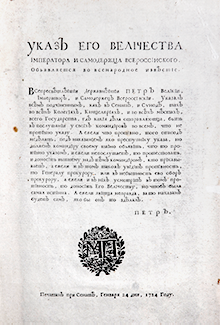      Эта же мысль нашла свое отражение и в Указе от 27 апреля . «О должности Генерал-прокурора»: «И понеже сей чин - яко око наше и стряпчий о делах государственных». Указ также устанавливал основные обязанности и полномочия Генерал-прокурора по надзору за Сенатом и руководству подчиненными органами прокуратуры.     	С . институт прокуратуры стал составной частью вновь образованного Министерства юстиции, а Министр юстиции по должности стал Генерал-прокурором.     	Судебная реформа . установила «Основные начала судебных преобразований», которые в части, касающейся судоустройства, определяли, что «при судебных местах необходимы особые прокуроры, которые по множеству и трудности возлагаемых на них занятий, должны иметь товарищей», а также констатировали, что «власть обвинительная отделяется от судебной».          В мае . постановлением ВЦИК было принято первое «Положение о прокурорском надзоре», согласно которому в составе Народного комиссариата юстиции была учреждена Государственная Прокуратура.      	В ноябре . была образована Прокуратура Верховного суда Союза ССР, которой предоставили широкие полномочия - право законодательной инициативы и совещательного голоса в заседаниях высших органов власти страны, а также право приостанавливать решения и приговоры коллегий Верховного суда СССР.     	В июне . принято решение об учреждении прокуратуры Союза ССР, на которую возлагались, в том числе, дополнительные функции. Утвержденное в декабре . «Положение о Прокуратуре Союза ССР» определило правовой статус Прокуратуры СССР как самостоятельного государственного органа. Прокуратура Верховного Суда СССР была упразднена. Прокурор Союза ССР назначался ЦИК СССР и был подотчетен ему, а также его Президиуму. Помимо этого, прокурор Союза ССР был подотчетен и СНК СССР. Это обеспечивало независимость прокурора Союза ССР от каких-либо государственных органов и должностных лиц. Первым прокурором Союза ССР был назначен Иван Алексеевич Акулов. В «Положении о Прокуратуре Союза ССР» были определены отрасли прокурорского надзора, ставшие традиционными: общий надзор, надзор за правильным и единообразным исполнением законов судебными органами; надзор за исполнением законов органами дознания и предварительного следствия; надзор за законностью и, правильностью действий милиции, исправительно-трудовых учреждений. В Положении были определены система и структура органов прокуратуры.       	Проведение в жизнь «Положения о Прокуратуре Союза ССР» в существенной мере способствовало укреплению единства и строгой централизации органов прокурорского надзора. Конституция СССР, принятая в декабре ., впервые в истории конституционного законодательства вводит понятие высшего надзора за точным исполнением законов. Причем, эта прерогатива была отнесена к полномочиям только Прокурора Союза ССР.    	Таким образом, в . произошло окончательное выделение органов прокуратуры из системы юстиции в самостоятельную единую централизованную систему.    	В годы Великой Отечественной войны деятельность органов Прокуратуры была подчинена общей задаче - победе советского народа над немецким фашизмом. В соответствии с Указом Президиума Верховного Совета СССР от 22 июня . «О военном положении», работа органов прокуратуры, как военных, так и территориальных, была перестроена на военный лад.      	С целью укрепления трудовой и исполнительской дисциплины Указом Президиума Верховного Совета СССР в сентябре . прокурорско-следственным работникам устанавливаются классные чины с выдачей форменного обмундирования. Одновременно вводится сравнительная градация классных чинов прокуроров и следователей, приравненных к воинским званиям.      	Учитывая важное государственное и политическое значение деятельности органов прокуратуры и в целях повышения престижа, авторитета и влияния органов прокуратуры на обеспечение законности в государстве, Верховный Совет СССР в марте . принимает Закон СССР «О присвоении Прокурору СССР наименования Генерального прокурора СССР». Первым Генеральным прокурором СССР стал Константин Петрович Горшенин.      	В мае . Указом Президиума Верховного Совета СССР утвержден такой важный законодательный акт как «Положение о прокурорском надзоре в СССР». Статья 1 Положения возлагает на Генерального прокурора СССР осуществление высшего надзора за точным исполнением законов всеми министерствами и подведомственными им учреждениями, а также гражданами СССР.      	В соответствии с принятым в ноябре . Законом СССР «О Прокуратуре СССР» к основным направлениям деятельности прокуратуры было отнесено, во-первых, высший надзор за точным и единообразным исполнением законов, и, во-вторых, борьба с нарушениями законов об охране социалистической собственности; борьба с преступностью и другими правонарушениями; расследование преступлений; привлечение к уголовной ответственности лиц, совершивших преступление; обеспечение неотвратимости ответственности за преступление; разработку совместно с другими государственными органами мер предупреждения преступлений и иных правонарушений; координацию деятельности правоохранительных органов по борьбе с преступлениями и иными правонарушениями и участие в совершенствовании законодательства и пропаганде советских законов. Законном устанавливалось право законодательной инициативы Генерального прокурора СССР и его ответственность, подотчетность перед Верховным Советом СССР, а в период между его сессиями – Президиуму Верховного Совета СССР.      	12 января. был принят новый Федеральный закон «О прокуратуре Российской Федерации». В дальнейшем в Конституции Российской Федерации, принятой в ., в статье 129 был закреплен принцип единства и централизации системы органов прокуратуры.      	В результате законодательных преобразований прокуратура Российской Федерации окончательно сформировалась структурно и функционально в самостоятельный государственный орган, не входящий ни в одну из ветвей власти.      	В принятом законе утвержден и последовательно проводится в жизнь приоритет надзора за соблюдением прав и свобод человека и гражданина.     	В настоящее время выдвигаются новые требования к прокурорам и ставятся  сложные задачи. Масштабные реформы, реализация национальных проектов требуют нового качества прокурорского надзора с тем, чтобы правозащитный и правоохранительный потенциал прокуратуры реально способствовал развитию демократического правового государства.      	В числе приоритетных направлений деятельности органов прокуратуры продолжают оставаться борьба с преступностью и коррупцией, защита прав и законных интересов граждан, обеспечение единства правового пространства страны.      	В целях обеспечения верховенства закона, единства и укрепления законности, а также охраняемых законом интересов общества и государства прокуратура Российской Федерации осуществляет надзор:за исполнением законов федеральными органами исполнительной власти, законодательными (представительными) и исполнительными органами государственной власти субъектов Российской Федерации, органами местного самоуправления, органами военного управления, органами контроля, их должностными лицами, органами управления и руководителями юридических лиц, а также за соответствием законам издаваемых ими правовых актов (общий надзор),за исполнением законов органами, осуществляющими оперативно-розыскную деятельность, дознание и предварительное следствие,за исполнением законов судебными приставами,за исполнением законов администрациями органов и учреждений, исполняющих наказание и применяющих меры принудительного характера, назначенные судом, а также администрациями мест содержания задержанных и заключённых под стражу. В полномочия прокуратуры также входит координация деятельности правоохранительных органов по борьбе с преступностью, международное сотрудничество. Прокуроры участвуют в рассмотрении дел судами, приносят представления на противоречащие закону судебные решения, принимают участие в правотворческой деятельности, участвуют в заседаниях органов государственной власти и органов местного самоуправления, рассматривают обращения граждан.Прокурор Орджоникидзевского района 					    В.М. Абрамичев